Рабочий листпо учебному предмету «Технология»с применением электронного обучения и дистанционных образовательных технологийКласс: 3-В                  Ф.И.О. Леманская Л.В.I неделя (06.04-10.04)Приложение 1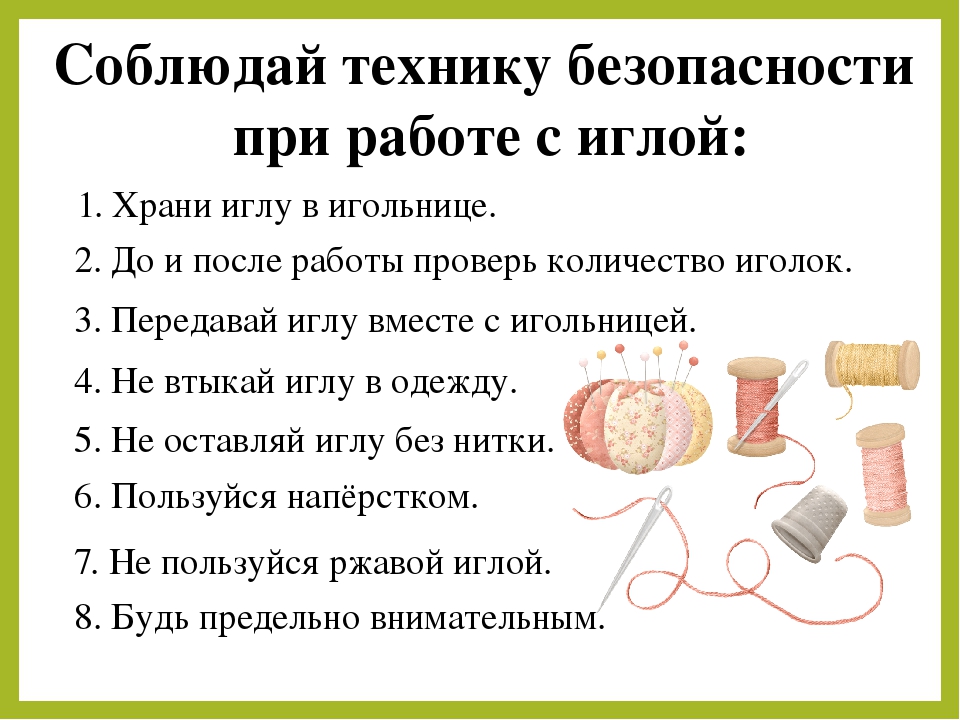 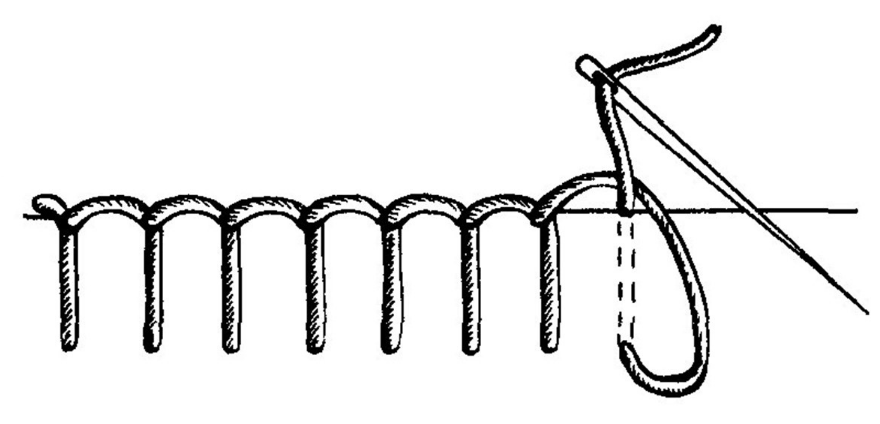 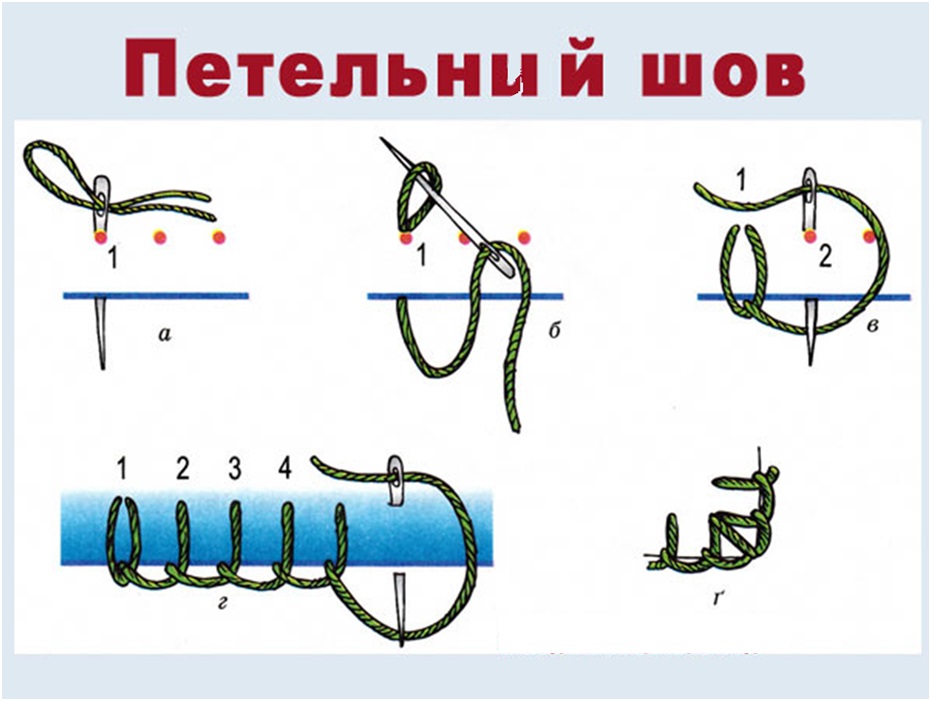 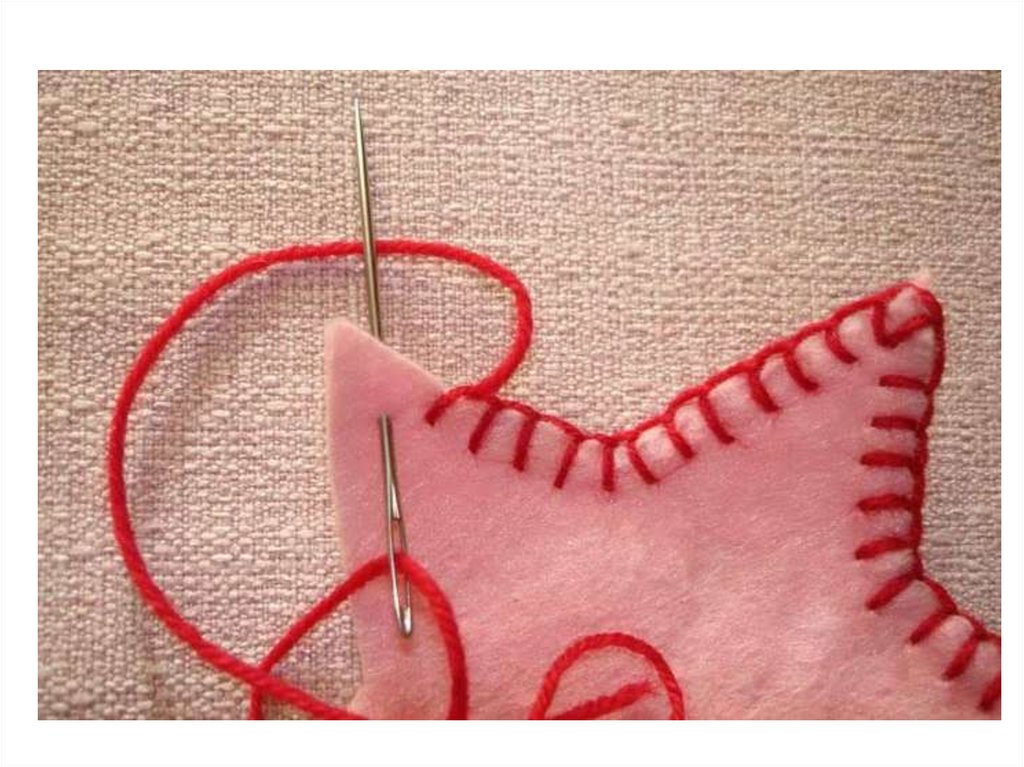 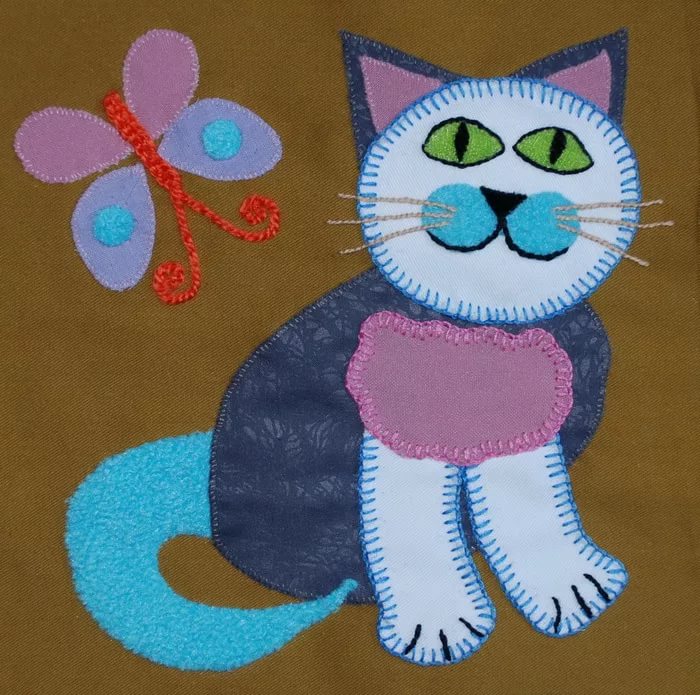 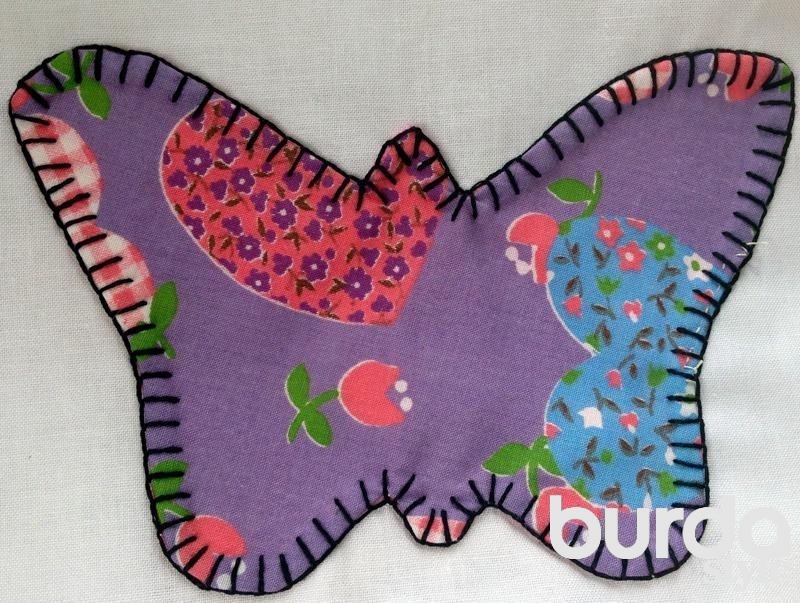 № п/пДатаРазделТемаФорма урока Содержание(задания для изучения)Текущий контрольТекущий контрольИтоговый контрольИтоговый контрольКонсультацияКонсультацияРазноуровневые домашние задания№ п/пДатаРазделТемаФорма урока Содержание(задания для изучения)формасрокиформасрокиформасрокиРазноуровневые домашние задания2606.04МАСТЕРСКАЯ РУКОДЕЛЬНИЦЫ (ШВЕИ, ВЫШИВАЛЬЩИЦЫ)Вышивка и вышивание  Дистанционное обучениеОнлайн-урок в электронном журнале в11.201. Просмотреть видеоурок №5 по технологии 3 класс на сайте РЭШ https://resh.edu.ru/subject/lesson/4036/main/ 2.Выполнить тренировочные задания.3. Посмотри порядок работы в учебнике с.42-43https://znayka.pw/uchebniki/3-klass/tehnologiya-3-klass-luttseva-zueva-shkola-rossii/1) потренируйся выполнять строчку петельного шва. https://www.youtube.com/watch?v=hjeklRKaqTwРаботай только в присутствии родителей!Приложение 1Индивидуальная работа06.04Проверочная работа №3 Тест21.05вайберВо время урока-Вырежь из ткани сердечко, наполни его наполнителем-Обработай край изделия петельным швом. Работай творчески(можно придумать свой вариант работы) Приложение 1-Сфотографируй себя за работой, с изделием и отправь учителю. 